 Портфолиоға білім сапасының көрсеткіштерін ұсыну бойынша аттестатталатын педагогтерге арналған жадынамаМұғалімнің жұмысының сапасы, ең алдымен, оқушыға қандай білім беретіндігімен анықталады. Аттестатталатын педагогтың жұмысы бағаланатын бірінші критерий – жалпы орта білім беру ұйымдары, техникалық және кәсіптік, орта білімнен кейінгі білім беру ұйымдарында білім алушылардың білім сапасы екені кездейсоқ емес. Мектепке дейінгі тәрбие мен оқыту ұйымдарының педагогтері бірінші критерий бойынша тәрбиеленушілердің біліктері мен дағдыларының қалыптасу деңгейін ұсынады. Қосымша білім беру ұйымдарының педагогтері-білім алушылардың, тәрбиеленушілердің білім беру бағдарламасын меңгеру деңгейін (әзірленген диагностикалық құралдарға сәйкес) көрсетеді. Арнайы білім беру ұйымдарының, білім беру ұйымдарындағы арнайы сыныптардың (топтардың) педагогтері (ПМПК педагогтерін қоспағанда) – жеке дамыту бағдарламасын іске асыру бойынша маман қызметінің нәтижелілігін  көрсетеді.	Облыстық сараптамалық кеңестің жұмыс тәжірибесі, аттестатталушы педагогтерге бірінші критерий бойынша өз жұмыстарының нәтижелерін ұсыну белгілі бір қиындық тудыратынын көрсетті. Осыған байланысты, Қарағанды облысында білім беруді дамытудың оқу-әдістемелік орталығының әдіскерлері оқу жұмыстарының нәтижелерін портфолиоға ұсыну бойынша аттестатталушы педагогтерге арналған жадынама әзірледі.Біліктілік санатын беру (растау) рәсімдері арасындағы кезеңде мектепке дейінгі тәрбие және оқыту ұйымдары тәрбиеленушілерінің біліктері мен дағдыларының қалыптасу деңгейінің көрсеткіштеріАттестаттау кезеңі алдыңғы біліктілік санаты берілген (расталған) сәттен басталады (күні біліктілік санатын алуға арналған бұйрықта жазылған). Алдыңғы санатты беру (растау) туралы бұйрықты алғанға дейін біліктілік санаттарын беруге (растауға) өтініш беруге жол берілмейді.Бейіні бойынша емес педагогикалық білімі бар мектепке дейінгі білім беру ұйымдарының педагогтеріне мектепке дейінгі тәрбие мен оқыту мәселелері бойынша біліктілікті арттыру (немесе қайта даярлау) курстары туралы құжат болған жағдайда ғана біліктілік санаты беріледі.Білім беру салалары бойынша біліктер мен дағдылардың қалыптасу деңгейінің талап етілетін динамикасы:Педагог-модератор – біліктер мен дағдылардың қалыптасуының өсу динамикасы 3%Педагог-сарапшы – біліктер мен дағдылардың қалыптасуының өсу динамикасы 7%Педагог-зерттеуші – біліктер мен дағдылардың қалыптасу динамикасы 10%Педагог-шебер – біліктер мен дағдылардың қалыптасуының өсу динамикасы 15%Ескерту: біліктілік санатын беруге (растауға) арналған педагог портфолиосын бағалаудың барлық критерийлері санатты беру (растау) рәсімдері арасындағы кезеңге ұсынылады, міндетті болып табылады.Тәрбиеленушілердің біліктері мен дағдыларының қалыптасу деңгейінің өсу динамикасын кесте түрінде де, диаграмма түрінде де ұсынуға болады (мұғалімнің қалауы бойынша).1-кесте: тағайындау рәсімдері арасындағы кезең - 3 жылДинамика: 63,3% - 47% = 16,3 деп есептеледі2-кесте: тағайындау рәсімдері арасындағы кезең - 2 жылДинамика: 55,1% - 47% = 8,1% деп есептеледі3-кесте: тағайындау рәсімдері арасындағы кезең - 1 жылДинамика: 55,1% - 47% = 8,1% деп есептеледіЕскерту: кестедегі жолдар мен бағандар санын өзгертпеңіздер. Аттестатталушы кестеге мониторинг деректерін енгізеді: әрбір білім беру саласы бойынша біліктер мен дағдыларды өлшеу.Барлық білім беру салалары бойынша орташа көрсеткішті есептеу үшін келесі формуланы қолдану керек: Сонымен қатар, біліктер мен дағдылардың қалыптасуының өсу динамикасын диаграмма түрінде ұсынуға болады (әр оқу жылы үшін пайыздық мәндерді көрсету қажет).Диаграмманы барлық білім беру салалары бойынша құруға болмайды, тек қорытынды көрсеткіштер бойынша көрсетуге болады. Жалпы динамика (қорытынды көрсеткіштер):Кесте барлық салалар бойынша орташа деректерді ғана қамтидыДинамика: 63,3% - 47% = 16,3 деп есептеледіЕскерту: диаграммада әрбір оқу жылы үшін динамика мәндерін пайызбен көрсету қажетПсихологиялық, диагностикалық (білім алушылардың ерекше білім алу қажеттіліктерін анықтау бөлігінде), түзету, әлеуметтік-педагогикалық қызметті жүзеге асыратын педагогтерге дипломда көрсетілген мамандыққа сәйкес немесе біліктілікті арттыру немесе қайта даярлау курстарынан өтуді ескере отырып, «педагог-модератор», «педагог-сарапшы», «педагог-зерттеуші», «педагог-шебер» біліктілік санаты беріледі.Анықтамалық: Бұл бөлімде педагог-психологтарға, логопедтерге және бейінді мамандарға диагностикалық деректерге сәйкес түзету нәтижесінің, тәрбиеленушілердің тілдік дамуының және т.б. оң динамикасы мен орнықтылығының бар болуын көрсетуге болады.Мысалы, жеке түзету жұмыстары кабинетіндегі оқушылардың санын, ал логопед сөйлеуді дамытудың кешігуі бар балалар санын  ұсынуға болады (басқа нұсқалар да мүмкін)Педагогтер осы бөлімде кеңес беру жұмысының нәтижелерін көрсете алады, мысалы:Ескерту: деректер санатты беру (растау) рәсімдері арасындағы кезеңде ұсыныладыБіліктер мен дағдылардың қалыптасу деңгейінің динамикасы туралы барлық деректер білім беру ұйымы басшысының қолымен және мөрімен расталады 2. Біліктілік санатын беру (растау) рәсімдері арасындағы кезеңдегі жалпы орта білім беру ұйымдарында білім алушылардың білім сапасының көрсеткіштеріОқушылардың (аттестаттау кезеңіндегі) оқу жетістіктерінің динамикасы  (кесте, сипаттама, диаграмма түрінде) Диаграмма-оқушылардың білім сапасы көрсеткіштерінің динамикасының ең қолайлы түрі. Онда әр оқу жылына арнлағна пайыздық мәндерді көрсету қажет,мысалыДинамиканы кесте түрінде ұсынуға болады. Екі жолдан және қажетті бағандар санынан тұратын кесте құрыңыз. Жоғарғы жолда уақыт көрсеткіштерін (оқу жылы), төменгі жолда процесті өлшеу деректерін жазыңыз. Білім сапасының динамикасын қалай есептеу керек:Аттестаттау кезеңі алдыңғы біліктілік санаты берілген (расталған) сәттен басталады (күні біліктілік санатын алуға арналған бұйрықта жазылған).Алдыңғы санатты беру (растау) туралы бұйрықты алғанға дейін біліктілік санаттарын беруге (растауға) өтініш беруге жол берілмейді.Аттестаттау кезеңі 1 жыл:білім сапасы тоқсандық бағалаулар бойынша анықталады. Мәндер сыныптардың әрбір параллелі бойынша бір пән бойынша орташа көрсетіледі (егер педагогте 2 және одан да көп пән болса, онда динамика әрбір пән бойынша жеке көрсетіледі)Мысалы:Қазақстан тарихыДинамика: 61,2% - 49,2% = 12% деп есептеледіДүниежүзі тарихыДинамика: 64,5% - 53% = 11,5% деп есептеледіНәтижесі: білім сапасын 10%-дан астам арттырып, педагог мәлімделген санатқа сәйкес келеді деп саналадыАттестаттау кезеңі 2-5 жыл:білім сапасы жылдық бағалаулар бойынша анықталады. Толық көріністі алу үшін аттестаттау кезеңі басталғандағы 1 тоқсанның мәндерін және аттестаттау кезеңі аяқталғаннан кейінгі жылдық қорытынды мәндерді көрсету қажет. Мәндер сыныптардың әрбір параллелі бойынша бір пән бойынша орташа көрсетіледі (егер педагогте 2 және одан да көп пән болса, онда динамика әрбір пән бойынша жеке көрсетіледі)Мысалы: 8-сынып параллельдері бойынша білім сапасыДинамика: 61,2% - 49,2% = 12% деп есептеледі9-сынып параллельдері бойынша білім сапасы:Динамика: 64,5% - 53% = 11,5% деп есептеледіНәтижесі: білім сапасын 10%-дан астам арттырып, педагог мәлімделген санатқа сәйкес келеді деп саналадыЕгер білім сапасының пайыздық көрінісін есептеу қиын болса (жұмыс орнын ауыстыру, сыныпты ауыстыру, оқушылардың тобын ауыстыруға қатысты), онда мәселенің толық сипаттамасын беріп, тұрақты динамиканы немесе оның төмендеу себептерін көрсету қажет.Егер оқу динамикасы жеткіліксіз немесе теріс болса – бар мәселеге толық талдау жасаңыз (жұмыс орнын ауыстыру, сыныпты ауыстыру, «мықты» оқушылардың кетуі және т.б.). Толық негіздеме сіздің күш-жігеріңізді бағалауға көмектеседі.Егер білім сапасы кемінде 70%-ды құраған жағдайда, онда білім сапасының критерийі міндетті болып табылмайды.Пәндер бойынша білім сапасының талап етілетін динамикасы:Педагог-сарапшы				білім сапасының өсу динамикасы 7%Педагог-зерттеуші				білім сапасының өсу динамикасы 10%Педагог-шебер				білім сапасының өсу динамикасы 15%(Қазақстан Республикасы Білім және ғылым министрінің 2008 жылғы 18 наурыздағы № 125 «Орта, техникалық және кәсіптік, орта білімнен кейінгі білім беру ұйымдары үшін білім алушылардың үлгеріміне ағымдағы бақылауды, оларды аралық және қорытынды аттестаттауды өткізудің үлгілік қағидаларын бекіту туралы» бұйрығына өзгерістер мен толықтырулар енгізу туралы Қазақстан Республикасы Білім және ғылым министрінің 2019 жылғы 26 қарашадағы № 509 бұйрығына сәйкес) «Дене шынықтыру», «Кәсіпкерлік және бизнес негіздері», «Графика және жобалау», «Бастапқы әскери және технологиялық дайындық», «Өзін-өзі тану», «Көркем еңбек», «Музыка», «Қоғам және дін» пәндері бойынша тоқсанның/жартыжылдықтың және оқу жылының соңында «сынақ» («сынақтан өтпеді») қойылғандықтан, осы пәндерді оқытатын мұғалімдерге оқушылардың оқу жетістіктерінің динамикасында (аттестаттау кезеңінде) өткен жылдардағы (бағалар қойылған кездегі) динамиканы көрсететін деректерді ғана көрсетуге болады.	Педагог-психологтарға осы бөлімде, педагог-психолог жұмыс істейтін білім алушыларды түзету және дамыту нәтижесінің оң динамикасы мен орнықтылығының болуын көрсетуді ұсынуға болады.Мысалы, жеке психокоррекциялық жұмыс кабинетінде оқушылардың санын көрсетіңіз (басқа нұсқалар да мүмкін)	Әлеуметтік педагогтер осы бөлімде кеңес беру жұмысының нәтижелерін көрсете алады, мысалы:Сондай-ақ есепке алудың әртүрлі түрлерінің жай-күйін талдау:Білім сапасының динамикасы туралы барлық деректер білім беру ұйымы басшысының қолымен және мөрімен расталады 2. Біліктілік санатын беру (растау) рәсімдері арасындағы кезеңде қосымша білім беру ұйымдарының білім алушыларының, тәрбиеленушілерінің таңдаған білім беру бағдарламасын меңгеру деңгейінің көрсеткіштері	Білім алушылардың, тәрбиеленушілердің аттестаттау кезеңіндегі таңдаған білім беру бағдарламасын меңгеру динамикасының сипаттамасы бар кесте немесе диаграмма түрінде ұсынылуы мүмкін. Әрбір білім беру бағдарламасына арналған диагностикалық құралдарды қосымша білім беру ұйымы өздігінен әзірлейді. 	Қосымша білім беру ұйымдарында оқушылармен жұмыс топтарда да, жеке де жүргізіледі. Білім алушылардың, тәрбиеленушілердің таңдаған білім беру бағдарламасын меңгеру деңгейін анықтау кезінде оқу процесінің ерекшелігін ескеру қажет. 	Оқытудың жеке нысаны үшін педагогтің бейіндік пән (мамандық) бойынша сынып үлгерімінің динамикасын көрсетуге болады, онда педагогтің аттестаттау кезеңіндегі сынып оқушыларының ағымдағы (аралық) немесе қорытынды аттестаттауының нәтижелерін салыстыруға болады. Немесе бір оқушының даму динамикасын қадағалаңыз, оның ішінде мұғалімнің аттестаттау кезеңінің басында және соңында сипаттамалары бар оқушының жеке жоспарының көшірмесін қоса беру қажет. 	Білім алушылар, тәрбиеленушілер таңдаған білім беру бағдарламасының меңгерілуі тиіс:- педагог-модератор үшін 40%- педагог-сарапшы үшін 60%- педагог-зерттеуші үшін 80%- педагог-шебер үшін 90%МЫСАЛЫ: «Фортепиано» мамандығы бойынша оқушылардың үлгерім сапасын салыстырмалы талдау орындаушылық өнердегі білім, білік және дағдылардың қалыптасу динамикасын анықтауға мүмкіндік берді:Орташа нәтижені есептеу үшін бағандағы барлық көрсеткіштерді қосып, олардың санына бөлу керек:Бүкіл сынып санауға алынады.Нәтижесі: бағдарлама 90% – дан астам игеріліп, бұл педагог-шебер санатына сәйкес келеді деп саналады.Қорытынды: оқушылардың үлгерімін талдау білім, білік және дағдылардың қалыптасу динамикасын анықтауға мүмкіндік берді. Деректер 1-сынып оқушылары оқудың басында ББД-ны өте жақсы меңгергенін көрсетеді; 2-3-сынып оқушылары білім, білік және дағдыларды меңгеруде тұрақты жақсы нәтиже көрсетеді; 4-сынып оқушысында үлгерім сапасының деңгейі тұрақты, бұл меңгерілген ББД-ның беріктігін және орындаушылық шеберлікті одан әрі табысты дамыту мүмкіндігін көрсетеді; 5-сынып оқушысында үлгерім деңгейі 5% - ға төмендеді; 7-сынып оқушылары жыл сайын өздерінің орындаушылық шеберлігін арттырып, оқудың соңына қарай жақсы нәтижелерге жете білді.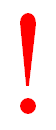 Педагогке аттестаттау кезеңіндегі мәндерді алу қажет (егер соңғы аттестаттау 5 жыл бұрын болса, онда 5 жыл бұрынғыны; егер соңғы аттестаттау бір жыл бұрын болса, онда соңғы оқу жылының – 3 тоқсанын)	Оқытудың топтық нысаны үшін оқу жылдары бойынша топтардың (сыныптардың) бірінің бағдарламаны игеру деңгейін салыстыруға немесе қатарлас топтардың (сыныптардың) бағдарламаны игеру динамикасын байқауға болады. Оқушылардың үлгерімін талдау диаграммада берілген. Онда әр оқу жылының пайыздық мәндерін көрсету қажет.		МЫСАЛЫ: Оқушылардың үлгерімін талдау оқытылатын пәндер бойынша білімнің қалыптасу динамикасын анықтауға мүмкіндік береді.«Музыкалық әдебиет» пәні бойынша 4-7 сыныптардағы үлгерімді салыстырмалы талдау«Қазақ музыкалық әдебиеті» пәні бойынша 5-7 сыныптардағы үлгерімді салыстырмалы талдауҚорытынды: Талдау «Музыкалық әдебиет» және «Қазақ музыкалық әдебиеті» курсының аяқталуына қарай үлгерім деңгейінің жоғарылағанын көрсетеді. Оқушылар білімнің тұрақты нәтижелерін көрсетеді. Көпшілігі оқуын «4» пен «5»-ке аяқтайды.          Егер оқу динамикасы жеткіліксіз немесе теріс болған жағдайда, онда бар мәселеге толық талдау жасаңыз (жұмыс орнын ауыстыру, сыныпты ауыстыру, «мықты» оқушылардың кетуі және т.б.).         Бағдарламаны игерудің нәтижелілік көрсеткіштерінің бірі білім алушылардың, тәрбиеленушілердің байқауларға қатысу қарқындылығы болып табылады. Қосымша, неғұрлым айқын көріністі ұсыну үшін білім алушылардың байқауларға қатысу кестесін жасауға және динамикасын байқауға болады (білім беру ұйымының деңгейі – педагог-модератор; ауданның/қаланың деңгейі – педагог-сарапшы; облыстың/республикалық маңызы бар қалалардың және астананың деңгейі – педагог-зерттеуші; республикалық, халықаралық деңгей – педагог-шебер).МЫСАЛЫ:Педагогке аттестаттау кезеңіндегі мәндерді алу қажет (егер соңғы аттестаттау 5 жыл бұрын болса, онда 5 жыл бұрынғыны; егер соңғы аттестаттау бір жыл бұрын болса, онда соңғы оқу жылының – 3 тоқсанын)	Білім алушылардың, тәрбиеленушілердің таңдаған білім беру бағдарламасын меңгеру деңгейі, сынып үлгерімінің динамикасы, бір оқушының дамуы туралы барлық деректер білім беру ұйымы басшысының қолымен және мөрімен куәландырылады!Бағасыз жүйесі бар қосымша білім беру ұйымдарына (балалар мен жасөспірімдер сарайлары, балалар – жасөспірімдер орталықтары, оқушылар үйлері, станциялар) осы бағдарламаны іске асыру ұзақтығына байланысты нақты бағдарламаның мониторингі бөлімінің негізінде қосымша білім беру бағдарламасын игеру сапасының көрсеткіштерін қарастыру ұсынылады:Ұзақтығы 1 оқу жылына дейінгі қысқа мерзімді бағдарламалар – бұл бір топ жағдайында білім алушылардың тұлғалық дамуының оң өзгерістерінің сапа көрсеткіштері болып табылады, оның орташа баллы аттестаттау кезеңіндегі осы көрсеткіштерді салыстыра отырып шығарылады.Критерийлердің көрсеткіштері білім беру бағдарламасына сәйкес көрсетіледі!МЫСАЛЫ:Кестеде оқушылардың «КТК мектебі» бағдарламасын меңгеруіне мониторинг жүргізілетін көрсеткіштер келтірілген. Мониторинг деректері мынаны көрсетті:Жүргізілген сауалнама бойынша оқытудан өткендердің 97%-ы ойын тарихы мен теориясын және сценарий құру әдістемесін меңгерген.Бақылаулар нәтижесі бойынша оқытудан өткендердің 85%-ы ойын өткізу дағдыларын және қателермен жұмыс істеуді меңгерген.Өткізілген тестілеу мен бақылау нәтижелеріне сәйкес - оқытудан өткендердің 77%-ы әзіл құрау және командада жұмыс істеу технологияларын меңгерген.КТК мектебінің қатысушылары КТК қозғалысының насихаттаушылары болып табылады, әзіл құрау технологиясын үйреніп, олар өз білімдерін балалар ұйымдарының өкілдері мен мектеп оқушыларына таратады. КТК мектебінің жұмысы аясында Қарағанды облысының жастар саясаты мәселелері басқармасымен бірлесіп КТК қозғалысын дамыту бойынша шеберлік сыныптар өткізіледі.Орташа нәтижені есептеу үшін барлық көрсеткіштерді қосып, олардың санына бөлу керек:
Нәтижесі: бағдарламаның 86,3% игерілді, бұл педагог-зерттеуші санатына сәйкес келеді деп саналады.Ұзақтығы 1 жылдан 2 жылға дейінгі бағдарламалар – бұлар қатар топтардағы білім алушылардың негізгі ББД динамикасының оң өзгерістерінің сапа көрсеткіштері болып табылады, олардың орташа баллы аттестаттау кезеңіндегі оқу топтарының осы көрсеткіштерін салыстыру кезінде шығарылады.Ұзақтығы 3 және одан да көп жылдарға созылатын бағдарламалар – олар оқу жылдары бойынша салыстырғанда білім алушылардың негізгі ББД динамикасының оң өзгерістерінің сапа көрсеткіштері болып табылады, олардың орташа баллы аттестаттау кезеңіндегі осы көрсеткіштерді салыстыру кезінде шығарылады. Мұғалім портфолиоға бағдарлама мониторингінің сипаттамасын және кестелер, графиктер мен диаграммалар түрінде дәлелдер базасын салады.Критерийлердің көрсеткіштері білім беру бағдарламасына сәйкес көрсетіледі!МЫСАЛЫ:«CT-ART», «Шахмат стратегиясы», «Миттельшпиль энциклопедиясы I, II», «Дебюттік қателіктер энциклопедиясы», «Шахмат этюдтері», «Эндшпиль бойынша практикум» бағдарламаларында ДК-де тест тапсырмаларын шешу шахматшының дайындығына және оның өсуіне белгілі бір баға бере алады. Шахматшыны тестілеу нәтижелерінің қалаған өсуі кестеде келтірілген.Дайындықтың аралық кезеңдеріндегі тестілеу нәтижелері   Келесі заңдылық байқалды: 1-ші жылы спорттық нәтижелердің күрт өсуі байқалмайды, ал 2 - ші жылы - спорттық жетістіктердің тез өсуі және нәтижесінде ИК-нің күрт өсуі. Бірінші жыл білімнің жинақталуымен және алынған дағдылардың тегістелуімен сипатталады, нәтижелердің ең үлкен секірісі жаттығудың 2-ші жылында болады.Нәтижесі: бағдарлама 80% – дан астам игерілді, бұл педагог-зерттеуші санатына сәйкес келеді.4. Біліктілік санаттарын беру рәсімдері арасындағы кезеңде техникалық және кәсіптік, орта білімнен кейінгі білім беру ұйымдары білім алушыларының білім сапасының көрсеткіштеріТехникалық және кәсіптік, орта білімнен кейінгі білім беру ұйымдарының педагогтері үшін студенттердің білім сапасының динамикасы ағымдағы және (немесе) қорытынды аттестаттау нәтижелерін қамтитын біліктілік санаттарын беру рәсімдері арасындағы кезең үшін білім алушылардың білім сапасының көрсеткіштері негізінде есептеледі.Біліктілік санатын беру (растау) үшін техникалық және кәсіптік, орта білімнен кейінгі білім беру ұйымдары педагогінің портфолиосын бағалау критерийлеріне сәйкес (Қазақстан Республикасы Білім және ғылым министрінің 2020 жылғы 11 мамырдағы № 192 бұйрығы. Қазақстан Республикасының Әділет министрлігінде 2020 жылғы 12 мамырда № 20618 болып тіркелді), пәндер бойынша білім сапасының талап етілетін динамикасы мынадай: «педагог-модератор» - білім сапасының өсу динамикасы 3%; «педагог-сарапшы» - білім сапасының өсу динамикасы 7%; «педагог-зерттеуші» -  білім сапасының өсу динамикасы 10%; «педагог-шебер» - білім сапасының өсу динамикасы 15%.Білім сапасының өсу динамикасы студенттердің оқу жетістіктерінің динамикасына негізделеді (аттестаттау кезеңінде) (диаграмма, кесте, сипаттама түрінде)*:Диаграмма - студенттердің білім сапасы көрсеткіштерінің динамикасының ең қолайлы түрі. Онда әр оқу жылы үшін пайыздық мәндерді көрсету қажет. Мысалы: Кесте. Сіз екі жолдан және қажетті бағандар санынан кесте жасай аласыз. Жоғарғы жолда уақыт көрсеткіштері (оқу жылы), төменгі жолда процесті өлшеу деректері көрсетіледі. Білім сапасының динамикасын қалай есептеу қажет:Аттестаттау кезеңі алдыңғы біліктілік санаты берілген (расталған) сәттен басталады (күні біліктілік санатын алуға арналған бұйрықта жазылған).Алдыңғы санатты беру (растау) туралы бұйрықты алғанға дейін біліктілік санатын беруге (растауға) өтініш беруге жол берілмейді.Аттестаттау кезеңіндегі білім сапасын есептеу үлгісі - 1 жыл:бұл жағдайда білім сапасы жалпы білім беретін, арнайы пәндер оқытушылары мен өндірістік оқыту шеберлері үшін семестрлік бағалау бойынша анықталады. Кестеде бір пән бойынша орташа мәндер көрсетіледі (егер оқытушыда 2 және одан көп пән болса, онда пәндер бойынша орташа мән көрсетіледі).Мысалы:Қазақстан тарихыДинамика: 61,2% - 49,2% = 12% деп есептеледіАрнайы пәндерДинамика: 61,2% - 49,2% = 12% деп есептеледіӨндірістік оқыту (немесе модуль аясындағы пәндер бойынша)Динамика: 61,2% - 49,2% = 12% деп есептеледіНәтижесі: білім сапасын мәлімделген санат критерийлеріне сәйкес арттыру мәлімделген санаттың сәйкестігін куәландырады.Аттестаттау кезеңіндегі білім сапасын есептеу үлгісі - 5 жыл: білім сапасы ағымдағы және (немесе) қорытынды аттестаттаудың жылдық бағалары бойынша айқындалады. Толық көріністі алу үшін аттестаттау кезеңінің басындағы 1 семестрдің мәнін және аттестаттау кезеңінің аяқталуы бойынша жылдық қорытынды мәндерді көрсету қажет. Бір пән бойынша орташа мәндер көрсетіледі (егер оқытушыда 2 және одан көп пән болса, онда динамика әрбір пән бойынша жеке көрсетіледі және орташа мәні шығарылады)Мысалы: пән бойынша білім сапасы:Динамика: 61,2% - 49,2% = 12% деп есептеледіНәтижесі: білім сапасын мәлімделген санат критерийлеріне сәйкес арттыру мәлімделген санаттың сәйкестігін куәландырады.Егер білім сапасының пайыздық көрінісін есептеу қиын болса (мысалы, жұмыс орнын ауыстыру және т.б.), мәселенің толық сипаттамасын беру, тұрақты динамиканың немесе оның төмендеуінің себептерін көрсету қажет.Егер оқу динамикасы жеткіліксіз немесе теріс болса – бар проблеманы толық талдау қажет (мысалы, жұмыс орнын ауыстыру және т.б.). «Сынақ» («сынақтан өтпеген») қойылатын пәндерді жүргізетін педагогтер үшін өткен жылдардағы (бағалар қойылған кезде) динамиканы көрсететін деректерді ғана көрсетуге болады.Осы бөлімдегі педагог-психологтарға әр түрлі бейін мен мақсаттардағы психологиялық-педагогикалық диагностика нәтижелерінің оң динамикасының болуын көрсетуді ұсынуға болады.Мысалы, жеке психокоррекциялық жұмыс кабинетінде студенттердің санын көрсетіңіз (басқа нұсқалар мүмкін):Әлеуметтік мұғалімдер осы бөлімде кеңес беру жұмысының нәтижелерін көрсете алады, мысалы:Сондай-ақ есепке алудың әртүрлі түрлерінің жай-күйін талдау:       Ескерту: білім сапасының динамикасы туралы барлық деректер білім беру ұйымы басшысының қолымен және мөрімен куәландырылады.Білім беру салалары2017-2018 оқу жылы: біліктер мен дағдылардың жоғары және орта деңгейі бар балалардың үлесі2018-2019 оқу жылы: біліктер мен дағдылардың жоғары және орта деңгейі бар балалар 2019-2020 оқу жылы: біліктер мен дағдылардың жоғары және орта деңгейі бар балалар Денсаулық45%52,7%61,4%Коммуникация46%54,7%63,2%Таным47%54,0%65,0%Шығармашылық48%56,0%61,0%Социум49%58,2%66,0%Барлығы:47,0%55,1%63,3%Білім беру салалары2017-2018 оқу жылы: біліктер мен дағдылардың жоғары және орта деңгейі бар балалардың үлесі2018-2019 оқу жылы: біліктер мен дағдылардың жоғары және орта деңгейі бар балалар Денсаулық45%52,7%Коммуникация46%54,7%Таным47%54,0%Шығармашылық48%56,0%Социум49%58,2%Барлығы:47,0%55,1%Білім беру салалары2019-2020 оқу жылы: біліктер мен дағдылардың жоғары және орта деңгейі бар балалардың үлесіБастапқы мониторинг2019-2020 оқу жылы: біліктер мен дағдылардың жоғары және орта деңгейі бар балалар Қорытынды мониторингДенсаулық45%52,7%Коммуникация46%54,7%Таным47%54,0%Шығармашылық48%56,0%Социум49%58,2%Барлығы:47,0%55,1%Білім беру салалары2017-2018 оқу жылы: біліктер мен дағдылардың жоғары және орта деңгейі бар балалардың үлесі2018-2019 оқу жылы: біліктер мен дағдылардың жоғары және орта деңгейі бар балалар 2019-2020 оқу жылы: біліктер мен дағдылардың жоғары және орта деңгейі бар балалар Барлығы:47,0%55,1%63,3%КезеңТәрбиеленушілер саныТәрбиеленушілер саныТәрбиеленушілер саныКезеңКезең басынаКезең соңынаШығарылды2017-2018 оқу жылы13310 (76%)2018-2019 оқу жылы15213 (87%)2019-2020 оқу жылы1019 (90%)2017-2018 оқу жылы2018-2019 оқу жылы2019-2020оқу жылыДинамикаТәрбиеленушілермен жеке әңгімелесуТәрбиеленушілермен жеке әңгімелесуТәрбиеленушілермен жеке әңгімелесуТәрбиеленушілермен жеке әңгімелесу43455527,9%Ата-аналармен жеке әңгімелесуАта-аналармен жеке әңгімелесуАта-аналармен жеке әңгімелесуАта-аналармен жеке әңгімелесу3628360%Педагогтермен жеке әңгімелесуПедагогтермен жеке әңгімелесуПедагогтермен жеке әңгімелесуПедагогтермен жеке әңгімелесу20202525%2015-2016 оқу жылы2016-2017 оқу жылы2017-2018 оқу жылы2018-2019 оқу жылыДинамика49,2%48%54,7%61,2%12%2018-2019 оқу жылы1-тоқсан2018-2019 оқу жылы2-тоқсан2018-2019 оқу жылы3-тоқсан2018-2019 оқу жылы4-тоқсан49,2%48%54,7%61,2%2018-2019 оқу жылы1-тоқсан2018-2019 оқу жылы2-тоқсан2018-2019 оқу жылы3-тоқсан2018-2019 оқу жылы4-тоқсан53%57%62,2%64,5%2015-2016 оқу жылы1-тоқсан2016-2017 оқу жылы2017-2018 оқу жылы2018-2019 оқу жылы49,2%48%54,7%61,2%2015-2016 оқу жылы1-тоқсан2016-2017 оқу жылы2017-2018 оқу жылы2018-2019 оқу жылы53%57%62,2%64,5%КезеңОқушылар саныОқушылар саныОқушылар саныКезеңКезең басынаКезең соңынаШығарылды2013-2014 оқу жылы13310 (76%)2016-2017 оқу жылы15213 (87%)2017-2018 оқу жылы1019 (90%)2014-2015 оқу жылы2015-2016 оқу жылы2016-2017оқу жылыДинамикаОқушылармен жеке әңгімелесу 4Оқушылармен жеке әңгімелесу 4Оқушылармен жеке әңгімелесу 4Оқушылармен жеке әңгімелесу 443455527,9%Ата-аналармен жеке әңгімелесуАта-аналармен жеке әңгімелесуАта-аналармен жеке әңгімелесуАта-аналармен жеке әңгімелесу3628360%Мұғалімдермен жеке әңгімелесуМұғалімдермен жеке әңгімелесуМұғалімдермен жеке әңгімелесуМұғалімдермен жеке әңгімелесу20202525%2014-2015 оқу жылы2015-2016 оқу жылы2016-2017оқу жылыДинамикаБЖМ-ға тұрған оқушылар саныБЖМ-ға тұрған оқушылар саныБЖМ-ға тұрған оқушылар саныБЖМ-ға тұрған оқушылар саны30272236%КТІЖК-да тұрған оқушылар саныКТІЖК-да тұрған оқушылар саныКТІЖК-да тұрған оқушылар саныКТІЖК-да тұрған оқушылар саны13106116%КТІЖБ-де тұрған оқушылар саныКТІЖБ-де тұрған оқушылар саныКТІЖБ-де тұрған оқушылар саныКТІЖБ-де тұрған оқушылар саны101311-10%ТАӘ2017-2018 оқу жылы2018-2019 оқу жылы2019-2020 оқу жылыШешегова Эвелина (1 сынып)100%Сафонова Елизавета (2 сынып)90%100%100%Шумеков Александр (3 сынып)90%95%Сафонова Мария (4 сынып)100%100%100%Мальцева Елена (5 сынып)80%85%80%Орташа көрсеткіштер90,0%93,8%95,0%Оқу жылыСапалы үлгерімСапалы үлгерімСапалы үлгерімСапалы үлгерімОқу жылы4 сынып5 сынып6 сынып7 сынып2017-201875 %80 %100 %98,9%2018-201975 %85,7 %88,8 %92,3%2019-202082%90,9 %89 %98,9 %Оқу жылыСапалы үлгерімСапалы үлгерімСапалы үлгерімОқу жылы5 сынып6 сынып7 сынып2017-201882,4 %90 %98 %2018-201989,4 %85 %95 %2019-202087 %89 %99 %Байқаудың атауыДеңгейҚатысқан жылыҚатысушылар саны«Ата-бабаларымыздың мұрасын сақтаймыз және көбейтеміз»Республикалық2020 ж.10 адам№КөрсеткіштерКритерийлерБақылау әдістері1.Интеллектуалды-шығармашылық компонентОйынның пайда болу тарихын, әзіл жазу технологиясын, сценарий құру әдістемесін білуСауалнама2.Ұйымдастыру компонентіойын өткізе білу, команда жинау және қателіктермен жұмыс істей білу қабілетіБақылау3.Әлеуметтік-коммуникативтік компонентәзіл жазу технологиясын меңгеру, командада жұмыс істей білу қабілетіБақылау, тестбағдарламалар (критерийлер)I кезеңII кезеңIII кезеңIV кезең«СT-ART 3.0»70%85%95%100%Шахмат стратегиясы55%80%90%100%Миттельшпиль энциклопедиясы I55%85%85%95%Миттельшпиль энциклопедия II50%80%80%95%Шахмат этюдтері60%85%80%95%Эндшпиль бойынша практикум 65%80%85%100%Дебюттік қателіктер энциклопедиясы65%85%95%100%Орташа балл60%82,8%87%97,8%2015-2016 оқу жылы2016-2017 оқу жылы2017-2018 оқу жылы2018-2019 оқу жылыДинамика49,2%48%54,7%61,2%12%2018-2019 оқу жылы2018-2019 оқу жылы1 семестр2 семестр49,2%61,2%2018-2019 оқу жылы2018-2019 оқу жылы1 семестр2 семестр49,2%61,2%2018-2019 оқу жылы2018-2019 оқу жылы1 семестр2 семестр49,2%61,2%2015-2016 оқу жылы1 семестр2016-2017оқу жылы2017-2018 оқу жылы2018-2019 оқу жылы49,2%48%54,7%61,2%КезеңСтуденттер саныСтуденттер саныСтуденттер саныКезеңКезең басынаКезең соңынаШығарылды2015-2016 оқу жылы13310 (76%)2016-2017 оқу жылы15213 (87%)2018-2019 оқу жылы1019 (90%)2014-2015 оқу жылы2015-2016 оқу жылы2016-2017 оқу жылыДинамикаСтуденттермен жеке әңгімелесуСтуденттермен жеке әңгімелесуСтуденттермен жеке әңгімелесуСтуденттермен жеке әңгімелесу43455527,9%Ата-аналармен жеке әңгімелесуАта-аналармен жеке әңгімелесуАта-аналармен жеке әңгімелесуАта-аналармен жеке әңгімелесу3628360%Оқытушылармен жеке әңгімелесуОқытушылармен жеке әңгімелесуОқытушылармен жеке әңгімелесуОқытушылармен жеке әңгімелесу20202525%2014-2015 оқу жылы2015-2016 оқу жылы2016-2017 оқу жылыДинамикаСТОПВ тәуекел тобына кіретін студенттер саныСТОПВ тәуекел тобына кіретін студенттер саныСТОПВ тәуекел тобына кіретін студенттер саныСТОПВ тәуекел тобына кіретін студенттер саны30272236%